國際姊妹市協會2024青少年藝術家及創作者展演 氣候景觀－未來氣候‧韌性城市徵獎傳單中譯及報名表填寫說明截止日期：2024年5月1日連結：http://yaas2024.org/Email：YOUTH@SISTERCITIES.ORG報名表中Sister City Program Information項次需填入國際姊妹市協會會員相關資訊，包含本市會員名稱及聯繫窗口等，請依照下列範例填寫: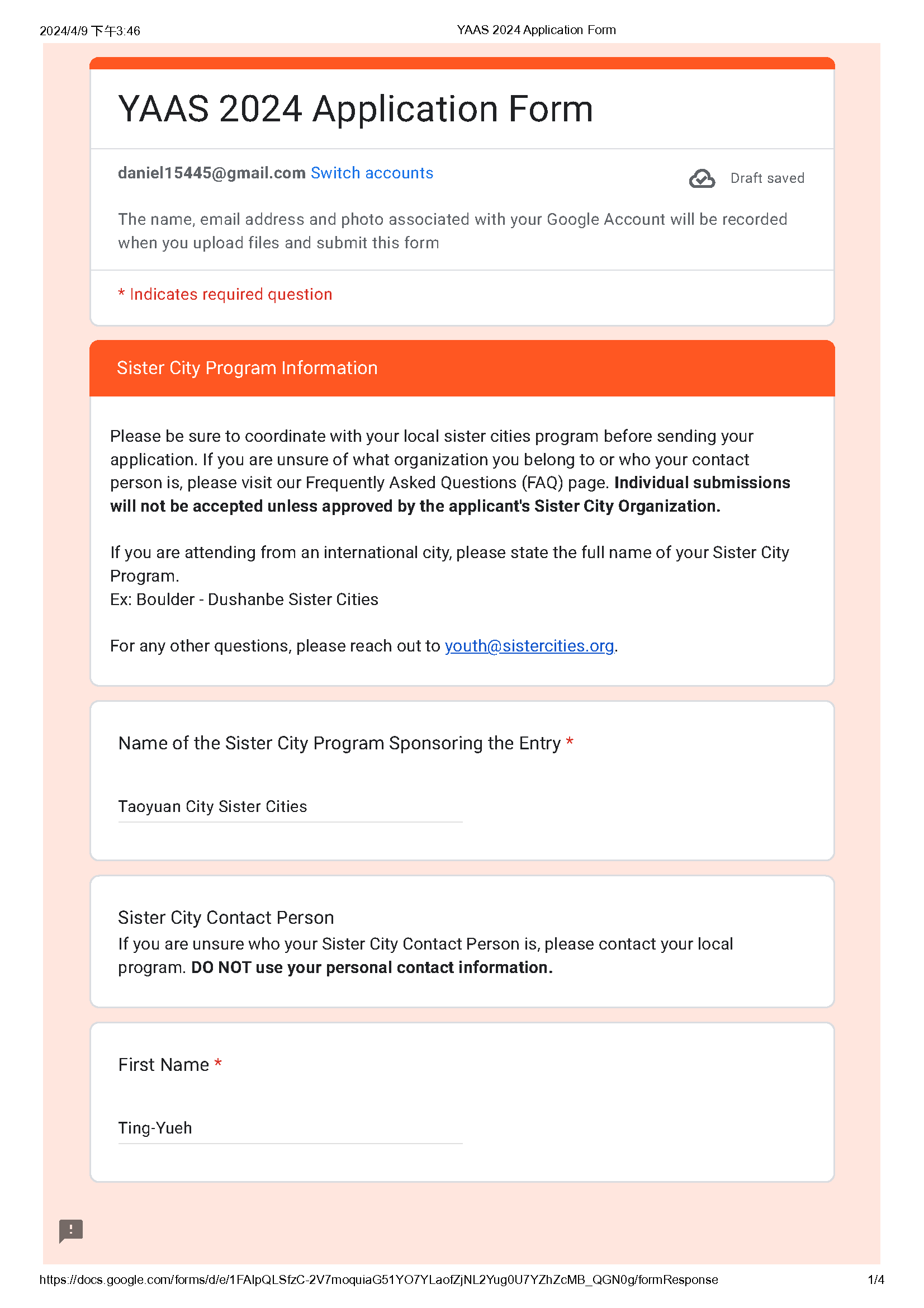 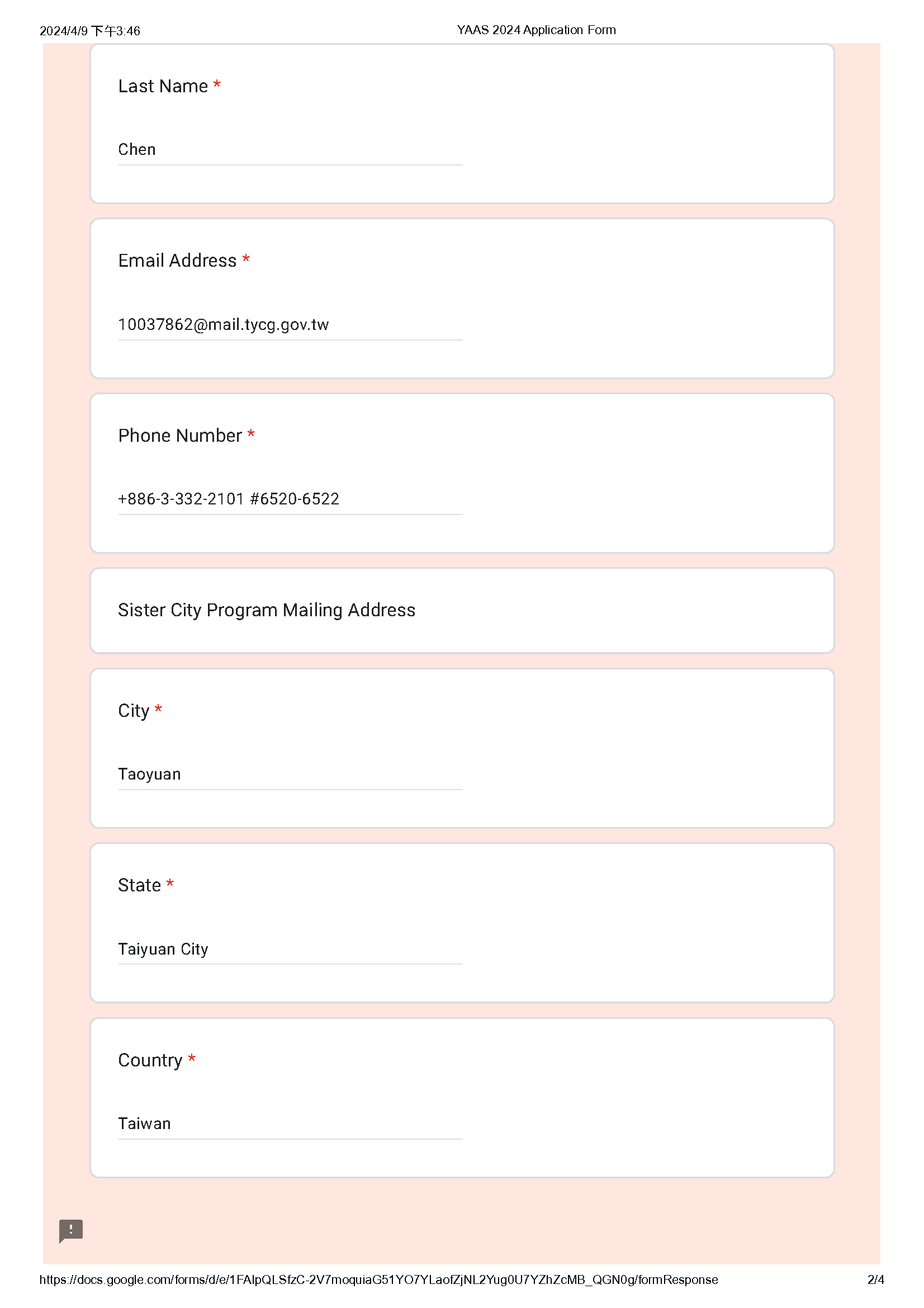 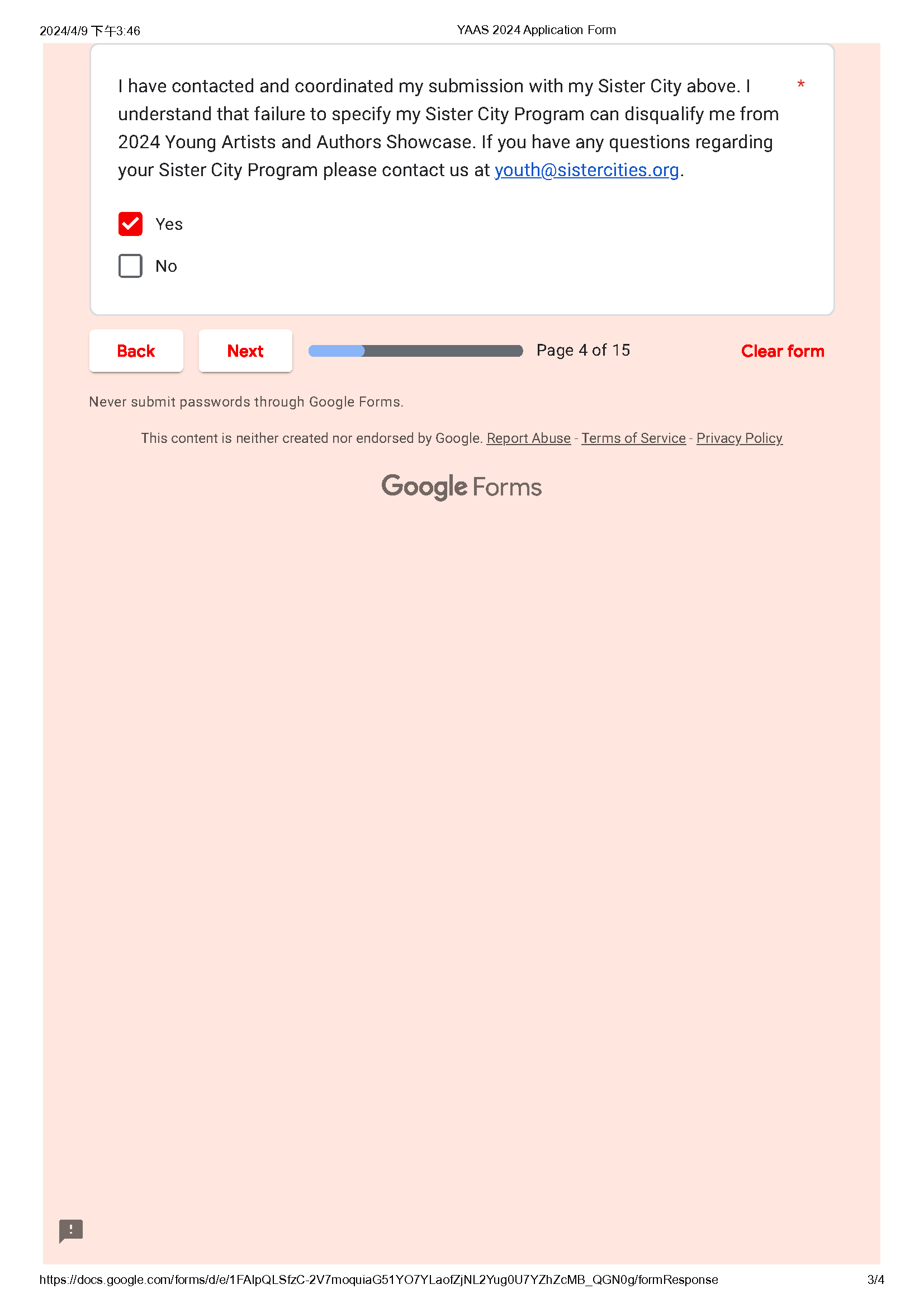 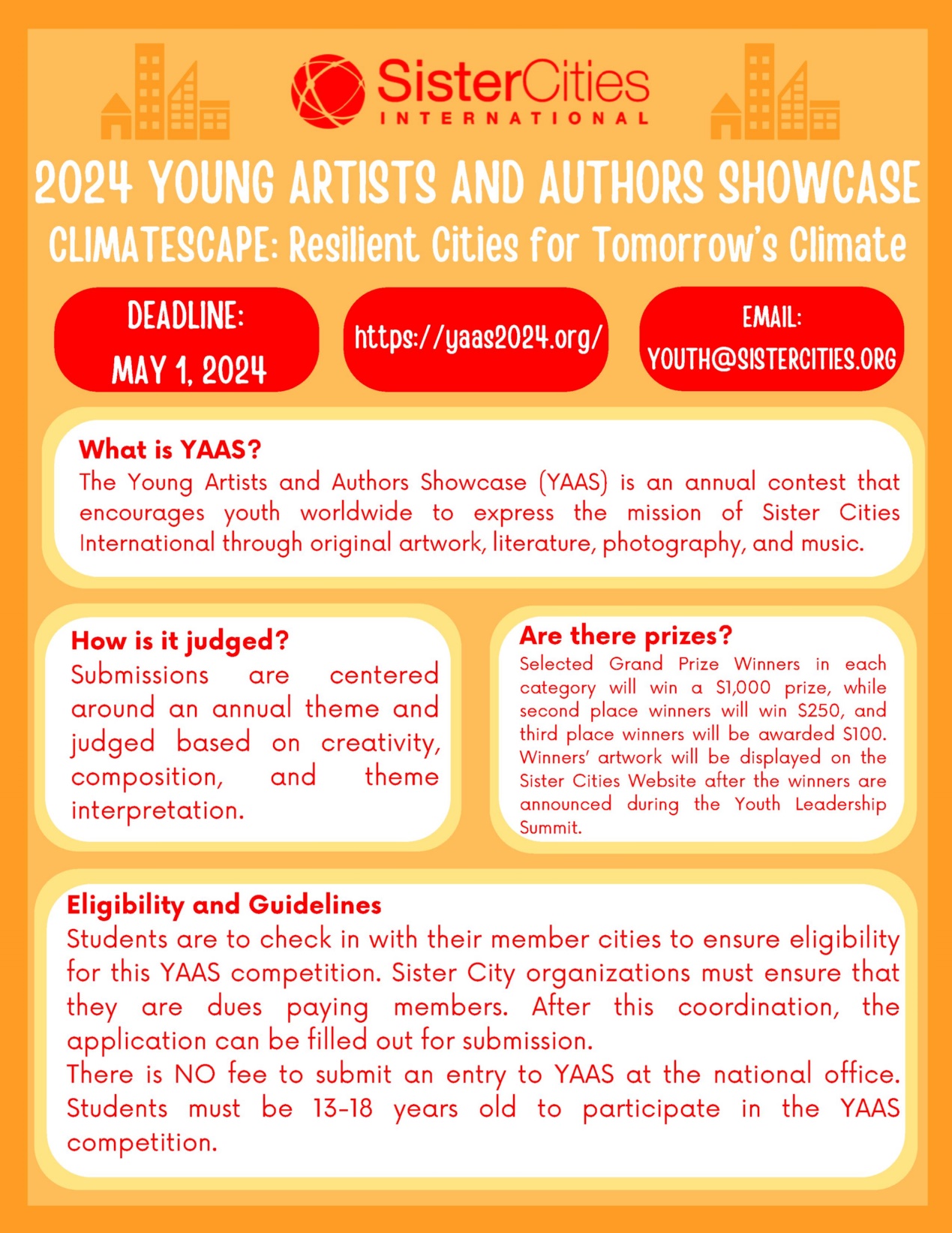 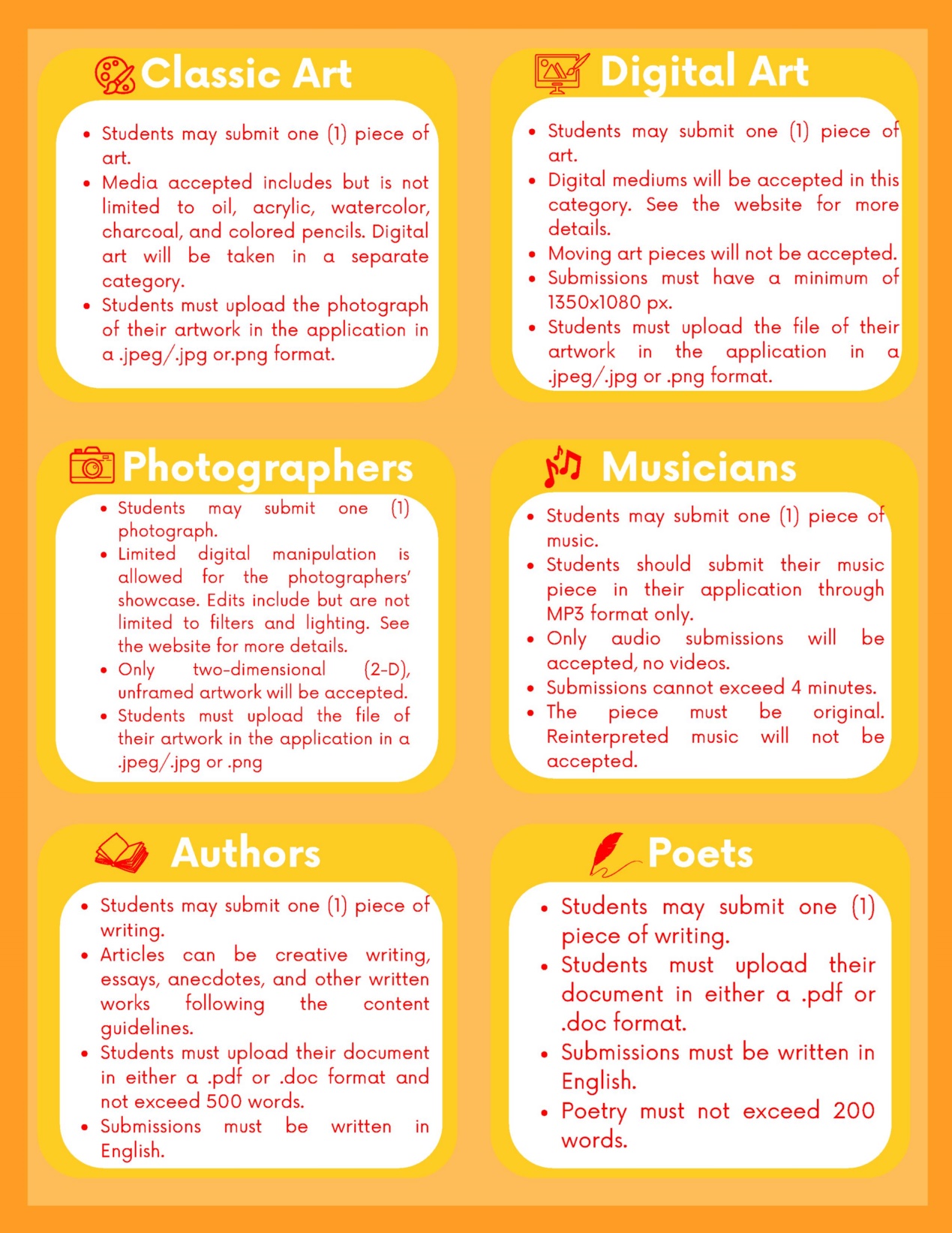 YAAS青少年藝術家及創作者展演（YAAS）係鼓勵全球青少年以藝術創作、文學攝影及音樂，展示國際姊妹市協會所肩負任務使命之年度競賽。YAAS青少年藝術家及創作者展演（YAAS）係鼓勵全球青少年以藝術創作、文學攝影及音樂，展示國際姊妹市協會所肩負任務使命之年度競賽。如何評比參賽作品將圍繞年度主題進行評審，評分標準包括創意度、構圖以及主題詮釋。獎項各類別首獎1,000元美金、貳獎250元美金及參獎100元美金。得獎者作品將於青少年領導峰會宣布後，展示於國際姊妹市協會網站。資格及指南學生須向其會員城市確認參與資格。確認後報名提交參賽申請。參賽學生年齡必須在13至18歲。資格及指南學生須向其會員城市確認參與資格。確認後報名提交參賽申請。參賽學生年齡必須在13至18歲。古典藝術學生須繳交1件藝術作品。媒材不拘：油彩、壓克力顏料、炭筆、水彩以及色鉛筆。數位創作係另一種類別。作品照片請以下列格式上傳：a.jpeg/.jpg or.png format。數位藝術學生須繳交1件藝術作品。本類別接受數位媒材，欲知更多細節，請參閱網站。不接受動態藝術作品。作品大小至少要有1350X1090px。作品照片請以下列格式上傳：a.jpeg/.jpg or.png format。攝影學生須繳交1件攝影作品。攝影作品允許有限度的數位調整。允許的編輯包含 (但不限於) 濾鏡和光線調整。欲知更多細節，請參閱網站。僅接受2D無框作品。作品照片請以下列格式上傳：a.jpeg/.jpg or.png format。音樂學生須繳交1件音樂作品。提交作品僅限使用MP3格式。只接受音訊作品格式，不得提交影片格式。提交作品長度不得超過4分鐘。投件作品須為原創，不得翻唱或改編既有作品。文學創作學生須繳交1篇文章。文章可以是符合內容指南的創意寫作、散文、軼事和其他文字作品。學生必須上傳他們的檔案，格式為 .pdf 或 .doc，並且字數不得超過 500 字。提交作品需使用英文寫作。詩詞學生須繳交1首作品。學生必須上傳他們的檔案，格式為 .pdf 或 .doc。提交作品需使用英文寫作。詩詞不得超過200字。